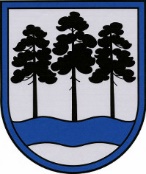 OGRES  NOVADA  PAŠVALDĪBAReģ.Nr.90000024455, Brīvības iela 33, Ogre, Ogres nov., LV-5001tālrunis 65071160, e-pasts: ogredome@ogresnovads.lv, www.ogresnovads.lv PAŠVALDĪBAS DOMES SĒDES PROTOKOLA IZRAKSTS18.Par Ogres novada ceļu un ielu uzturēšanas darbu specifikāciju apstiprināšanu Pamatojoties uz Ministru kabineta 2021.gada 7.janvāra noteikumiem Nr.26 “Noteikumi par valsts un pašvaldību autoceļu ikdienas uzturēšanas prasībām un to izpildes kontroli” (turpmāk – MK noteikumi) ir sagatavotas Ogres novada ceļu un ielu uzturēšanas darbu specifikācijas (turpmāk – Specifikācijas). Specifikācijas nosaka prasības Ogres novada ceļu un ielu uzturēšanai un izpildes kontrolei. Atbilstoši MK noteikumiem, Specifikācijās ir sniegts Ogres novada ceļu un ielu tīklā veicamo uzturēšanas darbus apraksts; noteiktas prasības konkrētā darba izpildē izmantojamajiem materiāliem, būvmateriāliem un būvizstrādājumiem; noteiktas īpašas prasības lietojamajai tehnikai, iekārtām, aprīkojumam vai ražotnēm un darbu izpildes procesam, kā arī noteikti darbu novērtēšanas parametri un prasības darbu kvalitātei. Specifikācijās aprakstīto darbu mērķis ir nodrošināt Ceļu satiksmes likuma 6.pantā noteikto ceļa pārvadātāja pienākumu nodrošināt, lai ceļi un ielas pastāvīgi tiktu uzturēti satiksmei drošā stāvoklī atbilstoši normatīvajiem aktiem un standartiem ceļu satiksmes drošības jomā.  Ņemot vērā minēto un pamatojoties uz Ceļu satiksmes likuma 6.panta pirmo daļu, likuma “Par pašvaldībām” 15.panta pirmās daļas 2.punktu un 21.panta pirmās daļas 23.punktu, un Ministru kabineta 2021.gada 7.janvāra noteikumiem Nr.26 “Noteikumi par valsts un pašvaldību autoceļu ikdienas uzturēšanas prasībām un to izpildes kontroli”,balsojot: ar 23 balsīm "Par" (Andris Krauja, Artūrs Mangulis, Atvars Lakstīgala, Dace Kļaviņa, Dace Māliņa, Dace Nikolaisone, Dainis Širovs, Dzirkstīte Žindiga, Edgars Gribusts, Egils Helmanis, Gints Sīviņš, Ilmārs Zemnieks, Indulis Trapiņš, Jānis Iklāvs, Jānis Kaijaks, Jānis Lūsis, Jānis Siliņš, Kaspars Bramanis, Pāvels Kotāns, Raivis Ūzuls, Rūdolfs Kudļa, Toms Āboltiņš, Valentīns Špēlis), "Pret" – nav, "Atturas" – nav, Ogres novada pašvaldības dome NOLEMJ:Apstiprināt Ogres novada ceļu un ielu uzturēšanas darbu specifikācijas (pielikumā uz 173 lapām).Kontroli par lēmuma izpildi uzdot Ogres novada pašvaldības izpilddirektoram.(Sēdes vadītāja,domes priekšsēdētāja E.Helmaņa paraksts)Ogrē, Brīvības ielā 33Nr.112022. gada 26. maijā